Obrazac Izvješća o savjetovanju s javnošćuPregled prihvaćenih i neprihvaćenih primjedbiNAPOMENA: -Požega, 15. studeni 2019. godine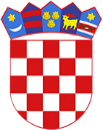 R  E  P  U  B  L  I  K  A    H  R  V  A  T  S  K  APOŽEŠKO-SLAVONSKA ŽUPANIJAR  E  P  U  B  L  I  K  A    H  R  V  A  T  S  K  APOŽEŠKO-SLAVONSKA ŽUPANIJA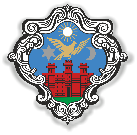 GRAD POŽEGAUpravni odjel za financijeGRAD POŽEGAUpravni odjel za financijeIZVJEŠĆE O SAVJETOVANJU S JAVNOŠĆUU POSTUPKU DONOŠENJA: PRORAČUN GRADA POŽEGE ZA RAZDOBLJE 2020.-2022. GODINENositelj izrade izvješća: Upravni odjel za financijePožega, 15. studeni 2019. godine IZVJEŠĆE O SAVJETOVANJU S JAVNOŠĆUU POSTUPKU DONOŠENJA: PRORAČUN GRADA POŽEGE ZA RAZDOBLJE 2020.-2022. GODINENositelj izrade izvješća: Upravni odjel za financijePožega, 15. studeni 2019. godine IZVJEŠĆE O SAVJETOVANJU S JAVNOŠĆUU POSTUPKU DONOŠENJA: PRORAČUN GRADA POŽEGE ZA RAZDOBLJE 2020.-2022. GODINENositelj izrade izvješća: Upravni odjel za financijePožega, 15. studeni 2019. godine Naziv akta za koji je provedeno savjetovanje s javnošću Naziv akta za koji je provedeno savjetovanje s javnošću Nacrt prijedloga Proračuna Grada Požege za razdoblje 2020.-2022. godineNaziv tijela nadležnog za izradu nacrta / provedbu savjetovanja Naziv tijela nadležnog za izradu nacrta / provedbu savjetovanja Upravni odjel za financijeRazlozi za donošenje akta i ciljevi koji se njime žele postići uz sažetak ključnih pitanjaRazlozi za donošenje akta i ciljevi koji se njime žele postići uz sažetak ključnih pitanjaRazlozi za donošenje akta: Postupanje sukladno Zakonu o proračunu Ciljevi: Objavom Nacrta prijedloga Proračuna Grada Požege za razdoblje 2020.-2022. pozvana je zainteresirana javnost da svojim prijedlozima i sugestijama pridonese donošenju kvalitetnijeg Proračuna Grada Požege za razdoblje 2020. i projekcija za 2021. i 2022. godinuObjava dokumenata za savjetovanjeObjava dokumenata za savjetovanje-Obrazac sudjelovanja u postupku savjetovanja s javnošću-Opći dio -Posebni dio -Opći dio projekcije -Posebni dio projekcije Razdoblje provedbe savjetovanjaRazdoblje provedbe savjetovanjaod 16. listopada  do 14. studenog 2019. godine Pregled osnovnih pokazatelja  uključenosti savjetovanja s javnošću Pregled osnovnih pokazatelja  uključenosti savjetovanja s javnošću -Pregled prihvaćenih i neprihvaćenih mišljenja i prijedloga s obrazloženjem razloga za neprihvaćanje Pregled prihvaćenih i neprihvaćenih mišljenja i prijedloga s obrazloženjem razloga za neprihvaćanje Prijedlog Daniela Majera. HSLS – NE PRIHVAĆA SEOstali oblici savjetovanja s javnošću Ostali oblici savjetovanja s javnošću -Troškovi provedenog savjetovanjaTroškovi provedenog savjetovanja-Red. brojSudionik savjetovanja (ime i prezime pojedinca, naziv organizacije)Članak ili drugi dio nacrta na koji se odnosi prijedlog ili mišljenjeTekst zaprimljenog prijedloga ili mišljenjaStatus prijedloga ili mišljenja (prihvaćanje/neprihvaćanje s  obrazloženjem) 1.Daniel Majer, HSLSNacrt Općeg i Posebnog dijela Proračuna Grada Požege Što veća racionalizacija, kako bi Grad ostvario svoju funkciju – ulaganje u komunalnu infrastrukturu.Aktivnost  A100001311Plaće (Bruto) smanjenje za 5%, ušteda: 306.500,00313Doprinosi na plaće, smanjenje za 5%, ušteda: 50.500,00 (svim zaposlenicima smanjiti plaće za 5% + provesti digitalizaciju po uzoru na Grad Bjelovar što će dovesti do veće efikasnosti u radu i smanjenju potreba za pojedinim radnim mjestima što znači i dodatnu uštedu od 10%). 323 Rashodi za usluge, smanjenje za 10%, ušteda: 255.200,00 329 Ostali nespomenuti rashodi poslovanja, ušteda: 103.900,00 (Racionalnijim korištenjem usluga i boljim postupkom nabave – više korištenje pregovaračkog postupka, može se uštedjeti i do 30% sredstava).PRIJEDLOG SE NE PRIHVAĆAU Gradu Požegi su 2013. godine značajnije smanjene plaće zaposlenicima, a povećanjem koje je provedeno prije godinu dana, nije dostignut nivo plaća koji je bio prije smanjenja. Digitalizacija gradske uprave se postepeno provodi i time se poboljšava komunikacija s građanima. Grad Požega kao javni naručitelj obveznik je primjene Zakona o javnoj nabavi (NN br. 120/16.),  te sve postupke nabave roba, radova i usluga priprema i provodi sukladno navedenom Zakonu i njemu pripadajućim podzakonskim aktima, te aktima Grada,  uz racionalno korištenje proračunskih sredstava. Tekući projekt  T400013 FESTIVAL "AUREA FEST"381Tekuće donacije, smanjiti za 200.000,00PRIJEDLOG SE NE PRIHVAĆAFestival Aurea fest je jedna od  značajnih manifestacija za Grad Požegu i zaštićeni je brend Grada Požege po kojemu je ovaj Grad prepoznatljiv i koji privlači brojne turiste.Aktivnost  A100001 REŽIJSKI TROŠKOVI372Ostale naknade građanima i kućanstvima iz proračuna, smanjiti za 20%, ušteda: 166.800,00(Sva socijalna davanja treba postepeno smanjivati do najmanje moguće razine, da se pomogne samo najugroženijima i koji nisu radno sposobni, a nemaju ni članove obitelji koji o njima brinu.)Aktivnost  A100002372 Ostale naknade građanima i kućanstvima iz proračuna, smanjiti za 20%: ušteda: 595.000,00 (Ukinuti dar za novorođenčad za 1. i 2. dijete, ostaviti samo za 3. dijete u iznosu od 20-25.000,00 kn)Aktivnost  A100003POMOĆI STARIJIM OSOBAMA372Ostale naknade građanima i kućanstvima iz proračuna, smanjiti za 200.000,00(Stariji većinom imaju članove obitelji koji o njima trebaju brinuti, imaju mirovine ili socijalne naknade. Lijepo je da Grad o svima brine, ali socijalna skrb je posao države, a ne JLS)PRIJEDLOG SE NE PRIHVAĆAPrilikom planiranja socijalnog programa za sljedeću fiskalnu godinu vodilo se račun o obvezi koja proizlazi za ovu jedinicu lokalne samouprave iz odredbi     Zakona o socijalnoj skrbi, Odluke o socijalnoj skrbi Grada Požega, te drugih općih akata Grada kao i o broju stalnih korisnika socijalnog programa. Grad svojim socijalnim  programom želi poboljšati životne uvjete svim dobnim skupinama građana u potrebi. Nadalje, intencija je ove jedinice lokalne samouprave da se prava u okviru socijalnog programa poboljšaju i  povećaju, a ne da se postojeća prava smanjuju ili ukidaju. Aktivnost  A400001DONACIJE UDRUGAMA U KULTURI381Tekuće donacije, smanjiti za 50%, ušteda: 135.000,00Aktivnost  A100005DONACIJE381Tekuće donacije, smanjiti za 50%, ušteda: 179.050,00Aktivnost  A100006 UDRUGE PROIZAŠLE IZ DOMOVINSKOG RATA381Tekuće donacije, smanjiti za 50%, ušteda: 117.000,00 Aktivnost  A120001 DONACIJE UDRUGAMA GRAĐANA381Tekuće donacije, smanjiti za 170.000,00 (Udrugama dati samo onima koje uistinu rade, a to su one koje dobivaju EU projekte i potreban im je novac za sufinanciranje).PRIJEDLOG SE NE PRIHVAĆAGrad Požega udruge civilnog društva na svom području za  sljedeću fiskalnu godinu kao dosadašnjih godina provodi  sukladno pozitivnim zakonskim propisima i općim aktima grada, a temeljem provedenog javnom poziva u tekućoj godini za sljedeću godinu. Također,   intencija je da se ovim programom  zadrže postojeća prava udruga  i poboljšaju uvjeti rada udruga.GLAVNI PROGRAM  A11 TURIZAM, smanjiti sve za 10%, ušteda: 59.300,00GLAVNI PROGRAM  A02 REDOVNA DJELATNOST USTANOVA U KULTURI, smanjiti za 10%, ušteda: 188.360,00 (Najviše uštedjeti se može na plaćama)GLAVNI PROGRAM  A02 REDOVNA DJELATNOST USTANOVA U KULTURI, smanjiti za 10%, ušteda: 290.520,00(Najviše uštedjeti se može na plaćama)GLAVNI PROGRAM  A02 REDOVNA DJELATNOST USTANOVA U KULTURI, smanjiti za 10%, ušteda: 173.301,00 (Najviše uštedjeti se može na plaćama)Glavni program  A24 REDOVNA DJELATNOST USTANOVE U SPORTU, smanjiti za 20%, ušteda: 658.200,00(Najviše se može uštedjeti na plaćama, te preko 20% za Rashode za materijal i energiju te Rashode za usluge uz korištenje pregovaračkom postupka prilikom nabave istih).PRIJEDLOG SE NE PRIHVAĆASredstva za turizam planirana su sukladno posebnom zakonskom propisu, na osnovi dostavljenog  plana i programa rada Turističke zajednice.Sredstva za proračunske korisnike definirana su limitima koji im se dostavljaju  na temelju Uputa Ministarstva financija RH za izradu proračuna jedinica lokalne i područne (regionalne) samouprave za svako trogodišnje razdoblje.  Rashodi za zaposlene kod proračunskih korisnika isplaćuju se sukladno internim pravilnicima i zaključenim kolektivnim ugovorima, te se promjene kod isplata plaća primjenjuju kao i kod zaposlenika Grada.Proračunski korisnici obveznici su primjene je primjene Zakona o javnoj nabavi (NN br. 120/16.),  te sve postupke nabave roba, radova i usluga pripremaju i provode sukladno navedenom Zakonu i njemu pripadajućim podzakonskim aktima, te vlastitim aktima, uz racionalno korištenje vlastitih i proračunskih sredstava.Ukupnu uštedu od 3.848.631,00 treba rasporediti:PROGRAM  1203 SAVJET MLADIH GRADA POŽEGE povećati za 30.000,00 kunaTekući projekt T300007 DIGITALIZACIJA povećati za 200.000,00PRIJEDLOG SE NE PRIHVAĆASredstva za rad Savjeta mladih Grada Požege planirana se  sukladno zakonskoj obvezi i općem aktu Grada, prema prijedlogu plana i programa i Savjeta mladih.Grad Požega u svakodnevnom poslovanju nastoji povećati razinu efikasnosti digitalizacijom poslovanja koju  provodi svakodnevno u pojedinim područjima.PROGRAM  1400 ODRŽAVANJE KOMUNALNE INFRASTRUKTURE, povećati za 3.618.631,00 (Treba dodati nogostup u Zagrebačkoj ulici, te ulice Kralja Zvonimira, Ante Starčevića i Županijsku ulicu – ako su neke u nadležnosti HC, lako se sklopi sporazum da Grad financira s 70%. Također, mnogi troškovi su procijenjeni pa ih sve treba smanjiti za 10% kako bi se spomenute investicije mogle realizirati).PRIJEDLOG SE NE PRIHVAĆADodatna ulaganja u ulicama Zagrebačkoj ulici, Ulici Kralja Zvonimira, Ante Starčevića i Županijskoj ulici,  u planu su i programu aktivnosti Upravnog odjela za komunalne djelatnosti i  gospodarenje i već su poduzete određene aktivnosti. Za rekonstrukciju Ulice Ante  Starčevića i Županijsku ulicu ishođena je građevinska dozvola, a za ulicu Kralja Zvonimira i nogostup u Zagrebačkoj ulici izrađeno je idejno rješenje i izvršena analiza troškova. Kako u narednom vremenskom razdoblju započinju dva velika infrastrukturna projekta na području Grada Požege - rekonstrukcija državne ceste D38 i aglomeracija Požega potrebno je uskladiti aktivnosti. Radovi koji su predloženi za izmjenu  uslijediti će sukladno terminskom planu Hrvatskih voda, odnosno Hrvatskih cesta, a isto će pratiti osiguranje potrebnih sredstava u Proračunu Grada Požege.